ДОГОВОР № __ от _____ 2020на оказание курьерских услугг. Москва                                                                                                                               «__» _____  2020 г.	Общество с ограниченной ответственностью «_______», именуемый в дальнейшем «Заказчик», в лице _________ действующего на основании _____, с одной стороны, и Общество с Ограниченной Ответственностью «Зевс», именуемое в дальнейшем «Исполнитель», в лице Генерального директора Плошкиной Натальи Геннадьевны, действующего на основании Устава, с другой стороны, заключили Договор о нижеследующем:ПРЕДМЕТ ДОГОВОРАИсполнитель оказывает Заказчику услуги по курьерской доставке корреспонденции, товаров и грузов (далее по тексту – отправления) по г. Москве, Московской области и по Российской Федерации, а Заказчик оплачивает услуги в соответствии с настоящим Договором. Доставка Исполнителем отправлений осуществляется физическим или юридическим лицам, указанным Заказчиком в заявке (далее по тексту - получатели). ПРАВА И ОБЯЗАННОСТИ ИСПОЛНИТЕЛЯИсполнитель обязан:Принять отправления от Заказчика и доставить их получателю.Обеспечить сохранность отправлений.Вернуть Заказчику не доставленные отправления, от принятия которых получатели отказались, а также отправления, доставка которых Заказчиком отменена бесплатно.Уведомить Заказчика о возврате отправления с указанием причины. Уведомление о невозможности доставки осуществляется в виде телефонограммы, переданной по указанному в Заявке телефону непосредственно в виде звонка, либо в виде СМС-сообщения, переданного по согласованному сторонами для использования в подобных случаях номеру мобильного телефона, или посредством электронной почты.Соблюдать осторожность в обращении с отправлениями, состоящими из хрупкого содержимого.Обеспечить целостность упаковки отправлений с момента получения от Заказчика до момента передачи получателю.При наличии в составе сопроводительных документов кассового чека, приходного кассового ордера или бланка строгой отчетности – принять и передать Заказчику денежные средства в сумме, указанной в кассовом чеке, приходном кассовом ордере.Удовлетворить обоснованные претензии Заказчика, в отношении материальной ответственности за его имущество в течение 30 (тридцати) календарных дней со дня согласования претензии. Претензии принимаются в течение месяца, следующего за отчетным.Передавать денежные средства за доставленные заказы заказчику в течении 2-х дней (при следующем заборе заказов).Исполнитель имеет право:Отказаться от доставки отправлений, в случае, если это противоречит действующему законодательству РФ. Отказаться от доставки отправлений без сопроводительных документов, либо требующих особых условий их хранения и транспортировки.Получать оплату фактически оказанных услуг в тех случаях, когда доставка отправлений не выполнена, если вины Исполнителя в этом нет.В случае нарушения Заказчиком обязательств по оплате оказанных услуг, Исполнитель вправе приостановить доставку отправлений, и возместить стоимость не оплаченных в установленный срок услуг за счет стоимости отправлений Заказчика, находящихся в распоряжении Исполнителя.ПРАВА И ОБЯЗАННОСТИ ЗАКАЗЧИКАЗаказчик обязан:Предоставлять Заявки в согласованное сторонами время по электронной почте в электронном виде.Обеспечить герметичность и целостность упаковки отправлений, передаваемых Исполнителю для доставки.Передавать Исполнителю достоверные сведения о получателях, необходимые для доставки отправлений.Предварительно информировать получателей о дате предполагаемой доставки.Утвердить отчет о доставке отправлений в момент приема от Исполнителя расписок в получении отправлений и оформленных сопроводительных документов.Оплатить услуги, связанные с доставкой отправлений в сроки, предусмотренные настоящим Договором.Заказчик имеет право:Передавать Исполнителю заявку на доставку отправлений в согласованное сторонами время. Отменять доставку отправлений в любое время до момента передачи их получателю.Требовать от Исполнителя компенсацию за утерянные или поврежденные по его вине отправления в соответствии с настоящим договором в полном объеме согласно документам, подтверждающим стоимость товара.Предоставлять Исполнителю письменный мотивированный отказ от утверждения отчета о доставке отправлений в предусмотренных настоящим договором случаях.4.ПОРЯДОК ОПРЕДЕЛЕНИЯ СТОИМОСТИ И ОПЛАТЫ УСЛУГ4.1.  Стоимость услуг определяется Исполнителем в соответствии с Приложением №1к настоящему договору, но не менее чем 3000 рублей в месяц (три тысячи рублей)Оплата услуг осуществляется Заказчиком ежемесячно, на основании согласованных и утвержденных сторонами Актов об оказании услуг, не позднее 10 (десятого) числа месяца, следующего за расчетным. Акт оказания услуг и Счет на оплату составляется Исполнителем ежемесячно на основании утвержденных Заказчиком отчетов о доставке отправлений, и предоставляется Заказчику для утверждения не позднее 5 (пятого) числа месяца, следующего за расчетным.5. ОТВЕТСТВЕННОСТЬ СТОРОН5.1.Заказчик несет ответственность за нарушение своих обязательств по п.3.1.настоящего Договора в установленном действующим законодательством порядке.5.2.Если Заказчик хочет отправить особо ценный или дорогостоящий груз, необходимо заранее оговорить условия его доставки с Исполнителем, в противном случае, Исполнитель несет ответственность за этот груз как за обычный.5.3.Исполнитель не несет ответственность за причинение ущерба или ошибочные доставки вследствие форс-мажорных обстоятельств, находящихся вне контроля Исполнителя, а также, действия государственных органов, изменения законодательства, указания недостоверных сведений Заказчиком, повлекших за собой ошибочную доставку. 5.4. В случае, если отправления не доставлены по вине Исполнителя, либо доставлены не в срок, переделка заказа и последующий заказ не оплачиваются.5.5. В случае, если отправления утеряны и не доставлены по вине Исполнителя, то Исполнитель несёт полную материальную ответственность за восстановление данных отправлений; либо, если восстановление отправлений невозможно, то Исполнитель возмещает ущерб Заказчику в размере, указанном в подтверждающих документах о закупке данного товара. 6. РЕШЕНИЕ СПОРНЫХ ВОПРОСОВ6.1.Стороны примут все меры к разрешению разногласий между ними путем двухсторонних переговоров.6.2.В случае не достижения согласия, споры между сторонами рассматриваются в соответствии с действующим законодательством РФ.7. СРОКИ ДЕЙСТВИЯ ДОГОВОРА7.1. Настоящий Договор вступает в силу с момента его подписания сторонами и действует до момента его расторжения.7.2.Настоящий договор может быть расторгнут в одностороннем порядке при условии письменного уведомления другой стороны не  позднее,  чем за 15 (пятнадцать) календарных дней до даты прекращения действия Договора. 7.3. Необходимым условием прекращения действия настоящего Договора является осуществление всех взаимных расчетов сторон.7.4.Прекращение действия договора не освобождает от  обязательств сторон, возникших в период его действия8. ПРОЧЕЕ8.1. Договор составлен в двух экземплярах и хранится по одному экземпляру у каждой из сторон.8.2. Приложение № 1 является неотъемлемой частью договора.9.РЕКВИЗИТЫ  И ПОДПИСИ СТОРОН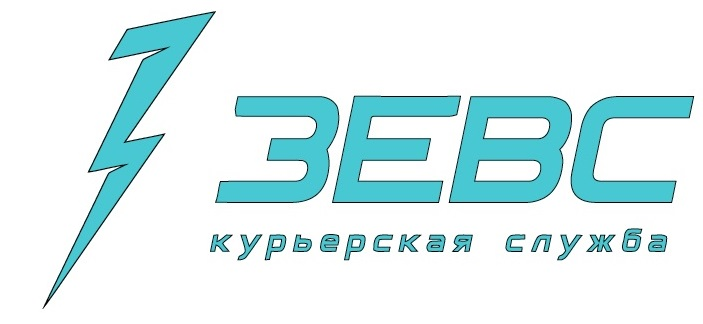 Общество с ограниченной ответственностью «ЗЕВС»117186, г. Москва, ул. Нагорная, д. 20, к.3, кв. 5.ТЕЛ: 8 (495) 740-96-36ИНН 7726450482; КПП 772601001Email: zevs@courier-dostavka.com  Заказчик:   Заказчик:   Заказчик:   Исполнитель: ООО «Зевс»  Исполнитель: ООО «Зевс»  Юр. адрес:  ОГРН   ИНН   КПП   р/с  в   к/с   БИК   Генеральный директор  ООО «»/________________/_______________. /    Юр. адрес:  ОГРН   ИНН   КПП   р/с  в   к/с   БИК   Генеральный директор  ООО «»/________________/_______________. /    Юр. адрес:  ОГРН   ИНН   КПП   р/с  в   к/с   БИК   Генеральный директор  ООО «»/________________/_______________. /    Юр. адрес: 117186, г. Москва, ул. Нагорная, д. 20, к.3, кв. 5.  ОГРН 1197746213180  ИНН 7726450482  КПП 772601001  р/с 40702810710000514086 в АО «ТИНЬКОФФ БАНК» г. Москва  к/с 30101810145250000974  БИК 044525974  Генеральный директор  ООО «Зевс»  /________________/ Плошкина Н.Г. /    Юр. адрес: 117186, г. Москва, ул. Нагорная, д. 20, к.3, кв. 5.  ОГРН 1197746213180  ИНН 7726450482  КПП 772601001  р/с 40702810710000514086 в АО «ТИНЬКОФФ БАНК» г. Москва  к/с 30101810145250000974  БИК 044525974  Генеральный директор  ООО «Зевс»  /________________/ Плошкина Н.Г. /  Приложение №1к договору на оказание курьерских услуг№ _____________ от ____ ___________ 2020ТАРИФЫна оказание услуг по доставке отправлений по Москве и Московской области.Заявка на доставку предоставляется по электронной почте zevs@courier-dostavka.comза день до осуществления доставки, установленной форме.